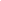 KallelseTill Informationsmöte Gällande individuell mätning Datum:  2019-02-21Tid:        kl 18:00Plats:    Föreningens Lokal i källaren Kavallerigatan 78AVälkomna till informationsmöte med infometric som är föreningens samarbetspartner gällande individuell mätning.Prioritera detta möte då det kommer en detaljerad information om systemet av sakkunniga personer.Du kommer att ha chans att ställa frågor .Se bifogad informationsblad.Vi ses Med Vänliga Hälsningar Styrelsen 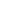 Telefon:073-0574400 – Epost: info@brfgladjen.se – Hemsida: www.brfgladjen.se 